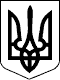 ДЕРЖАВНИЙ КОМІТЕТТЕЛЕБАЧЕННЯ І РАДІОМОВЛЕННЯ УКРАЇНИН А К А З14 грудня 2021 р. м. Київ №168Про проведення оцінки корупційних ризиків у діяльності Держкомтелерадіота підготовки антикорупційної програмина новий період На виконання Закону України «Про запобігання корупції», у відповідності до Методології оцінювання корупційних ризиків у діяльності органів влади, затвердженої рішенням Національного агентства з питань запобігання корупції від 02 грудня 2016 року № 126, зареєстрованої в Міністерстві юстиції України 28 грудня 2016 року за № 1718/29848, та у зв’язку із закінченням у 2020 році періоду, на який було прийнято антикорупційну програму Держкомтелерадіо,НАКАЗУЮ:1. Комісії з оцінки корупційних ризиків у діяльності Держкомтелерадіо (Червак Б.О.) здійснити підготовчі заходи до проведення оцінювання корупційних ризиків та підготовки антикорупційної програми на новий період.	2. Контроль за виконанням цього наказу залишаю за собою.Голова Олег НАЛИВАЙКО